Pressemitteilung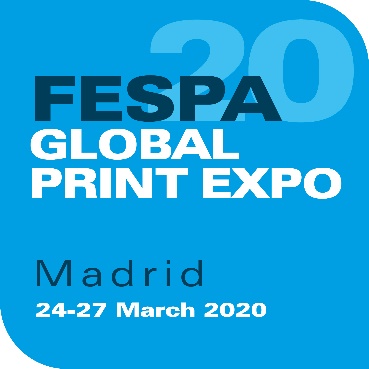 30. September 2019FESPA GLOBAL PRINT EXPO 2020:WO FARBE ZUM LEBEN ERWACHT  Die FESPA-Organisatoren haben die Besucherkampagne für die FESPA Global Print Expo 2020 eingeleitet. Die globale Leitmesse mit den Parallelveranstaltungen European Sign Expo 2020 und Sportswear Pro 2020 wird vom 24. bis 27. März 2020 auf dem IFEMA-Messegelände in Madrid, Spanien, stattfinden. Unter dem Motto Where Colour Comes Alive betont die Kampagne die Fülle innovativer und kreativer Anwendungen, Prozesse und Materialien für Print und Werbetechnik, die in Madrid zur Schau stehen werden. Die Rolle der FESPA Global Print Expo als jährliche Inspirationsquelle für Großformat-, Industrie- und Textildruck wird damit gebührend herausgestellt.Mit den Worten von Neil Felton, CEO der FESPA: „Where Colour Comes Alive ist ein starkes Leitmotiv, das die praktisch grenzenlosen Möglichkeiten für unsere Branche zum Ausdruck bringt. Der Begriff Farbe hat viele Assoziationen – Materialien, Tinten und Druckfarben, Weiterverarbeitung, Farbmanagement, dazu das gesamte schillernde Spektrum von Printerzeugnissen. Wirklich alle Besucher und Aussteller, ob mit dem Fokus Grafik, Werbetechnik, Dekor oder Textil, dürften sich also angesprochen fühlen.“ Erstmals seit 2002 wird die FESPA Global Print Expo nach Madrid zurückkehren. Erwartet werden rund 600 global führende Aussteller, die in insgesamt fünf Hallen jüngste Innovationen im digitalen Großformatdruck, im Sieb- und Textildruck präsentieren werden. Mit von der Partie sind all die begehrten Rahmenevents der vergangenen Jahre – darunter Printeriors für Innen- und Außendekor, Print Make Wear für Bekleidungsdruck, World Wrap Masters für Fahrzeugfolierung, das Trend Theatre und nicht zuletzt das Colour L*A*B* für Farbmanagement, das auf der FESPA Global Print Expo 2019 in München Premiere feierte.Parallel dazu wird wie gewohnt die European Sign Expo, Europas größte Fachmesse für unbedruckte visuelle Kommunikation und Werbetechnik, ihre Pforten öffnen. Profilbuchstaben, Gravur und Ätzen, LED- und Neonsysteme sowie digitale Displays zählen zu den Potenzialen jenseits von Print, die Markenartikler und Dienstleister anhand von Materialien, Verfahren und Lösungen erkunden können.Brandneu ist derweil die Parallelveranstaltung Sportswear Pro 2020. Ausgehend von den Wurzeln der FESPA im Textildruck wird sie ganz im Zeichen der individualisierten On-Demand-Sportbekleidung stehen. Rund um die neuesten Technologien für Design, Produktion und Dekoration werden Hersteller und innovationsfreudige Druckdienstleister zusammenfinden.Noch einmal Felton: „Die FESPA Global Print Expo ist und bleibt das alljährliche Highlight für spezialisierte Druckdienstleister und Werbetechniker, die mit Inspirationen und Technologien in den nächsten Gang schalten möchten. In den kommenden Monaten wird sich abzeichnen, was 2020 an Innovationen für sie herausspringen wird – wir sind gespannt! Es ist immer wieder bestärkend, die immensen, schillernden Potenziale für die globale Printcommunity in Aktion zu erleben.“Weitere Informationen und Anmeldung zur FESPA Global Print Expo 2020 unter www.fespaglobalprintexpo.com. Für kostenlosen Eintritt den Code FESM201 eingeben. ENDEFESPADie FESPA ist eine 1962 gegründete Vereinigung von Handelsverbänden und organisiert Ausstellungen und Konferenzen für die Sieb- und Digitaldruckbranchen. Die beiden Ziele der FESPA sind die Förderung von Siebdruck und Digitalbildgebung sowie der Wissensaustausch über Sieb- und Digitaldruck unter ihren Mitgliedern auf der ganzen Welt zur Unterstützung der Expansion ihrer Geschäfte und zu ihrer Information über die neuesten Entwicklungen in ihren schnell wachsenden Branchen.FESPA Profit for Purpose 
Unsere Teilhaber kommen aus der Industrie. FESPA hat in den vergangenen sieben Jahren mehrere Millionen Euro in die weltweite Druckindustrie investiert und damit das Wachstum des Marktes unterstützt. Weitere Informationen finden Sie unter www.fespa.com. FESPA Print CensusDie FESPA-Umfrage zum Druckbereich ist ein internationales Forschungsprojekt zum besseren Verständnis der Community im Großformat-, Sieb- und Digitaldruck. Sie ist das größte Datenerfassungsprojekt ihrer Art. Nächste FESPA-Veranstaltungen:  FESPA Eurasia, 5-8 Dezember 2019, Istanbul Expo Center, Istanbul, TurkeyFESPA Brasil, 18-21 märz 2020, Expo Center Norte, São Paulo, BrazilFESPA Global Print Expo, 24-27 märz 2020, IFEMA, Madrid, SpainEuropean Sign Expo, 24-27 märz 2020, IFEMA, Madrid, SpainSportswear Pro, 24-27 märz 2020, IFEMA, Madrid, SpainFESPA Global Print Expo, 18-21 Mai 2021, Messe München, Munich, GermanyEuropean Sign Expo, 18-21 Mai 2021, Messe München, Munich, GermanyIm Auftrag der FESPA von AD Communications herausgegebenWeitere Informationen:  Michael Grass				Lynda SuttonAD Communications  			FESPATel: + 44 (0) 1372 464470        		Tel: +44 (0) 1737 228350Email: mgrass@adcomms.co.uk  		Email: lynda.sutton@fespa.comWebsite: www.adcomms.co.uk		Website: www.fespa.com 